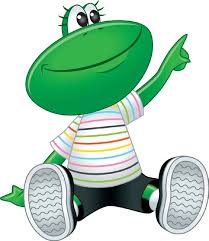 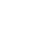 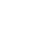 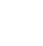 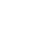 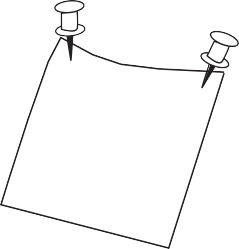 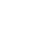 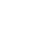 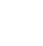 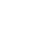 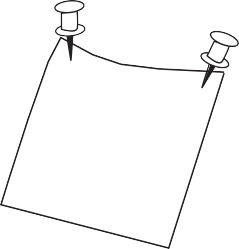 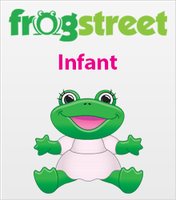 Week 1Ball Track DesignsWeek 2Color DayWeek 3It Takes TwoWeek 4Class Photo’s